Comité TÉCNICOQuincuagésima primera sesión
Ginebra, 23 a 25 de marzo de 2015proyecto de orden del día REVISADOpreparado por la Oficina de la Unión

Descargo de responsabilidad:  el presente documento no constituye
un documento de política u orientación de la UPOV	Apertura de la sesión	Aprobación del orden del día	Debate sobre:a)	Técnicas moleculares (ponencias de los miembros)b)	Posibles medios de fomentar la eficacia del TC, los TWP y los talleres preparatorios (documento TC/51/37)	Informe sobre las novedades acaecidas en la UPOV, incluyendo las cuestiones pertinentes examinadas en las últimas sesiones del Comité Administrativo y Jurídico, el Comité Consultivo y el Consejo (documento TC/51/10)	Informes sobre la labor de los Grupos de Trabajo Técnicos, incluido el Grupo de Trabajo sobre Técnicas Bioquímicas y Moleculares, y Perfiles de ADN en particular (BMT), (documentos TWA/43/27, TWC/32/28, TWF/45/32, TWO/47/28, TWV/48/43 y BMT/14/20 e informes verbales de los Presidentes)	Cuestiones planteadas por los Grupos de Trabajo Técnicos (documento TC/51/3)	Documentos TGP (documento TC/51/5)Revisión de documentos TGP TGP/7:  Elaboración de las directrices de examen Revisión del documento TGP/7:  Carpeta de material para los redactores de directrices de examen (documento TC/51/5)Revisión del documento TGP/7:  Material vegetal presentado para ser examinado
(documento TC/51/14 Rev.)Revisión del documento TGP/7:  Cobertura de las directrices de examen (documento TC/51/15)TGP/8:  Diseño de ensayos y técnicas utilizados en el examen de la distinción, la homogeneidad y la estabilidadRevisión del documento TGP/8:  Parte I:  Diseño de ensayos DHE y análisis de datos:  Nueva sección:  minimizar la variación resultante de la ejecución de los ensayos por distintos observadores (documento TC/51/16)Revisión del documento TGP/8:  Parte II:  Técnicas utilizadas en el examen DHE, Sección 9:  Criterio combinado interanual de homogeneidad (COYU) (documento TC/51/17)Revisión del documento TGP/8:  Parte II:  Técnicas utilizadas en el examen DHE, nueva sección :  Examen DHE de muestras en bloque (documento TC/51/18)Revisión del documento TGP/8:  Parte II:  Técnicas utilizadas en el examen DHE, nueva sección :  Tratamiento de datos para la evaluación de la distinción y la elaboración de descripciones de variedades (documento TC/51/19)Revisión del documento TGP/8:  Parte II:  Técnicas utilizadas en el examen DHE, nueva sección:  Orientación para los ensayos aleatorios “a ciegas” (documento TC/51/20)Revisión del documento TGP/8:  Parte II:  Técnicas utilizadas en el examen DHE, nueva sección :  Examen de caracteres mediante el análisis de imagen (documento TC/51/21)Revisión del documento TGP/8:  Parte II:  Técnicas utilizadas en el examen DHE, nueva sección:  Métodos estadísticos aplicados a caracteres observados visualmente (documento TC/51/22)TGP/9:  Examen de la distinción (documento TC/51/23)Revisión del documento TGP/9:  Sección 1.6:  Esquema de los documentos TGP relativos a la distinciónRevisión del documento TGP/9:  Sección 2.5:  FotografíasRevisión del documento TGP/9:  Secciones 4.3.2 y 4.3.4:  Método de observación (Medición única – MG)TGP/10:  Examen de la homogeneidadRevisión del documento TGP/10:  Nueva sección:  Evaluación de la homogeneidad de las plantas fuera de tipo mediante la observación de más de una muestra o submuestras (documento TC/51/24)TGP/14:  Glosario de términos utilizados en los documentos de la UPOVRevision del documento TGP/14:  Sección 2.4:  Caracteres de la forma del ápice/punta (documento TC/51/25)TGP/0:  Lista de documentos TGP y fechas de última publicación (documento TC/51/5)	Técnicas moleculares (documento TC/51/11 Rev.)	Denominación de variedades (documento TC/51/12)	Información y bases de datosa)	Bases de datos de información de la UPOV (documento TC/51/6)b)	Sistemas de presentación electrónica de solicitudes (documento TC/51/7)c)	Intercambio y uso de programa informáticos y equipos (documento TC/51/8)d)	Bases de datos de descripciones de variedades (documento TC/51/9)	Talleres preparatorios (documento TC/51/13)	Asuntos relativos a las descripciones de variedades (documento TC/51/38)	Directrices de examen (documentos TC/51/2, TC/51/26, TC/51/27, TC/51/28, TC/51/29, TC/51/30, TC/51/31, TC/51/32, TC/51/33, TC/51/34 y TC/51/35)Plantilla en Internet de los documentos TG (documento TC/51/36)	Lista de géneros y especies respecto de los cuales las autoridades poseen experiencia práctica en el examen de la distinción, la homogeneidad y la estabilidad (documento TC/51/4)	Programa de la quincuagésima segunda sesión	Aprobación del informe sobre las conclusiones (si se dispone de tiempo suficiente)	Clausura de la sesión[Fin del documento]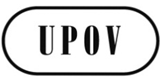 STC/51/1 Rev.ORIGINAL:  InglésFECHA:  17 de marzo de 2015UNIÓN INTERNACIONAL PARA LA PROTECCIÓN DE LAS OBTENCIONES VEGETALESUNIÓN INTERNACIONAL PARA LA PROTECCIÓN DE LAS OBTENCIONES VEGETALESUNIÓN INTERNACIONAL PARA LA PROTECCIÓN DE LAS OBTENCIONES VEGETALESGinebraGinebraGinebra